Bozyazı İlk Adım Anaokulu Güvenli İnternet Kullanımı Veli AnketiÇocuğunuz kaç yaşında?o	     3 yaş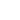 o	     4 yaşo	     5 yaşEvinizde internet var mı? *o	     Evet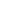 o	     HayırEbeveyn internet denetim araçlarını kullanıyor musunuz?o	     Eveto	     HayırÇocuğunuz aşağıdaki bilişim cihazlarından hangilerine sahiptir?(Birden fazla seçeneği işaretleyebilirsiniz) *Cep telefonu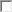 BilgisayarTabletTelevizyonGüvenli İnternet Hizmeti hakkında bilgi sahibi misiniz? *o	     Eveto	     HayırÇocuğunuzun internet kullanım alışkanlıkları ile ilgili sizi hangisi daha çok kaygılandırıyor? (Birden fazla seçeneği işaretleyebilirsiniz) *Akıllı telefonlarDijital oyunlarSosyal ağlarZararlı ve yasadışı içeriklerAşırı zaman geçirme / bağımlılıkSiber zorbalıkÇocuğunuzun dijital oyun alışkanlıkları ile ilgili ne gibi önlemler alıyorsunuz? (Birden fazla seçeneği işaretleyebilirsiniz)Herhangi bir önlem almıyorum.Yaşına uygun olup olmadığına bakıyorum.İçeriğin (şiddet, küfür, çıplaklık vs.) uygun olup olmadığına bakıyorum.Zaman kısıtlaması yapıyorum.Ticari ve para gerektiren oyunları oynatmıyorumÇocuğunuzun internet kullanımı ile ilgili ne gibi önlemler alıyorsunuz? (Birden fazla seçeneği işaretleyebilirsiniz)Hiçbir önlem almıyorum.İnterneti güvenli kullanması gerektiği ile ilgili onunla konuşuyorum.Kurallar koyuyorum.Filtreleme programları kullanıyorum.Arama motorlarının güvenli arama seçeneğini tercih ediyorum.Ebeveyn denetim araçlarını kullanıyorum.Anti virüs yazılımlarını kullanıyorum.İnternet tarayıcımın gizlilik ve güvenlik ayarlarını yapıyorumÇocuğunuz ve kendiniz için internetin güvenli kullanımı ve internetteki riskler hakkında hangi kaynaklardan bilgi aldınız? (Birden fazla seçeneği işaretleyebilirsiniz) *Çocuğumun okulundanÇocuğumun arkadaşlarındanMedyadan (Tv, radyo, internet ve gazetelerden )Devlet kuruluşlarındanBilişim araçlarını kullanmakta ve yönetmekte kendinizi yeterli görüyor musunuz?o	     Eveto	     KısmenHayır